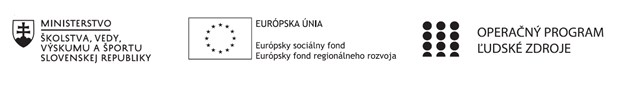 Správa o činnosti pedagogického klubu Príloha:Prezenčná listina zo stretnutia pedagogického klubuPríloha správy o činnosti pedagogického klubu                                                                                             PREZENČNÁ LISTINAMiesto konania stretnutia: ZŠ Sama CambelaDátum konania stretnutia: 5.5.2021Trvanie stretnutia: 3 hodinyZoznam účastníkov/členov pedagogického klubu:Prioritná osVzdelávanieŠpecifický cieľ1.1.1 Zvýšiť inkluzívnosť a rovnaký prístup ku kvalitnému vzdelávaniu a zlepšiť výsledky a kompetencie detí a žiakovPrijímateľZákladná škola Sama Cambela, Školská 14, 976 13 Slovenská ĽupčaNázov projektuZvýšenie kvality vzdelávania na ZŠ Sama Cambela v Slovenskej ĽupčiKód projektu  ITMS2014+312011R070Názov pedagogického klubu 5.6.1. Pedagogický klub - prírodných vied na primárnom stupni s písomným výstupomDátum stretnutia  pedagogického klubu05.05.2021Miesto stretnutia  pedagogického klubuZŠ Sama CambelaMeno koordinátora pedagogického klubuJana KrížováOdkaz na webové sídlo zverejnenej správywww.zsslovlupca.edu.skManažérske zhrnutie:Anotácia: Stretnutie pedagogického klubu prírodovedných vied s cieľom zadefinovať a vybrať najvhodnejšie experimenty pre tému: „roztoky“ z pohľadu ich realizácie na primárnom stupni ZŠ.Kľúčové slová: roztoky, biokatalizátory, vitamíny.Hlavné body, témy stretnutia, zhrnutie priebehu stretnutia: Otvorenie, prezenčná listina,Vysvetlenie základných pojmov,Charakteristika roztokov, výber vhodných experimentov a skúsenosti s nimi, Diskusia, Záver.Zhrnutie: Stretnutie sa konalo v priestoroch budovy 2. stupňa ZŠ – riaditeľne v čase 13.45 – 16.45. Prítomných privítala koordinátorka klubu a oboznámila s programom. V diskusii sa vyjadrili dvaja členovia klubu s návrhmi najvhodnejších experimentov a ich návrhy boli zapracované. V závere poďakovala prítomným za podnetné pripomienky a stručne zhrnula priebeh stretnutia.Tematika: Látky, ktoré v živých organizmoch katalyzujú (urýchľujú) chemické reakcie, sa nazývajú biokatalyzátory. Patria k nim enzýmy – makromolekulové látky bielkovinovej povahy, ktoré sa v malých množstvách zúčastňujú na väčšine chemických reakcií. Látkové premeny v živých organizmoch ovplyvňujú aj hormóny a vitamíny. Vitamíny sú nevyhnutné pre rast, vývin a správne fungovanie metabolizmu. Živočíšny organizmus si ich nevie vytvoriť. Delia sa na vitamíny rozpustné v tukoch (A, D, E, K) a rozpustné vo vode (B, C). Chemický názov vitamínu C je kyselina askorbová. Podľa pH má kyslé vlastnosti. Pri vzorkách s obsahom vitamínu C sa žltohnedý roztok jódovej tinktúry aj bledofialový roztok manganistanu draselného odfarbuje. Pri styku vitamínu C so zmesou hexakyanoželezitanu draselného a chloridu železitého vzniká tmavomodrá zrazenina – berlínska modrá. Vitamín C sa nachádza v ovocí...Závery a odporúčania:Pri téme roztoky s prírodnými katalízatormi považujú členovia klubu za dôležité aby žiaci vedeli: - definovať jednou vetou pojem biokatalyzátory,- zdôvodniť význam vitamínov pre živé organizmy, - vymenovať najdôležitejšie zdroje vitamínu C,- hodnotiť dôležitosť ovocia pre výživu a zdravie človeka, - uskutočniť podľa návodu pokus na zistenie a overenie vlastností vitamínu C.Vypracoval (meno, priezvisko)Jana KrížováDátum5.5.2021PodpisSchválil (meno, priezvisko)Eva ŽaloudkováDátum5.5.2021PodpisPrioritná os:VzdelávanieŠpecifický cieľ:1.1.1 Zvýšiť inkluzívnosť a rovnaký prístup ku kvalitnému vzdelávaniu a zlepšiť výsledky a kompetencie detí a žiakovPrijímateľ:Základná škola Sama Cambela, Školská 14, 976 13 Slovenská ĽupčaNázov projektu:Zvýšenie kvality vzdelávania na ZŠ Sama Cambela v Slovenskej ĽupčiKód ITMS projektu:312011R070Názov pedagogického klubu:5.6.1. Pedagogický klub - prírodných vied na primárnom stupni s písomným výstupomč.Meno a priezviskoPodpisInštitúcia1.René KováčikZŠ Sama Cambela2.Jana KrížováZŠ Sama Cambela3.Eva ŽaloudkováZŠ Sama Cambela